Naše č.j.: COPTKM		Vyřizuje: Mrázek M.		Datum: 2.11. 2016				Objednávka č.: 44/2016						Objednáváme u Vás hutní materiál na výuku dle přílohy.					Fakturační adresa:Střední škola – Centrum odborné přípravy technické KroměřížNábělkova 539/3767 01 KroměřížIČ: 00568945DIČ: CZ00568945Jsme plátci DPH.Z důvodu registrace smluv požadujeme potvrzení objednávky.		Potvrzujeme přijetí objednávky dne:Ing. Bronislav Fuksa, ředitelKB Kroměříž, č.ú.:	15233691/0100		tel.: 573 308 211IČ:			00568945			e-mail: copt@coptkm.czDIČ:			CZ 00568945			URL: http:\\www.coptkm.cz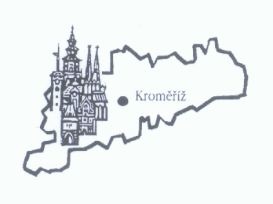 Nábělkova 539/3, 767 01 KroměřížNábělkova 539/3, 767 01 KroměřížNábělkova 539/3, 767 01 KroměřížNábělkova 539/3, 767 01 Kroměříž